Dzień dobry  Na dzisiejszej lekcji zaczniemy nowy dział. Zróbcie zakładkę w zeszycie i zapiszcie temat lekcji:T: Organizm a środowisko.Poniżej w skrócie przedstawię najważniejsze zagadnienia dotyczące tego tematu. Będą to głownie pojęcia związane z ekologią.Zapisujecie w formie notatki wszystko co jest w punktach i zapisane normalną czcionką. Moich komentarzy i dodatkowych objaśnień (pisanych pochyłą czcionką nie przepisujecie)Zachęcam was do przeczytania tematu z podręcznika ze stron 79 - 85Ekologia – jest to nauka zajmująca się:- badaniem zależności między organizmami - badaniem zależności między organizmami a środowiskiemNisza ekologiczna – to wszystkie wymagania życiowe jakie ma dany organizm względem środowiska. Składają się na nią:- warunki środowiska (np. temperatura)- dostępność zasobów (np. pokarmu)- powiązania  innymi organizmami (np. ilość drapieżników)Siedlisko – to obszar na którym żyje dany osobnik. Może żyć tam wiele organizmów.Na organizm wpływają czynniki środowiska. Dzielimy je na: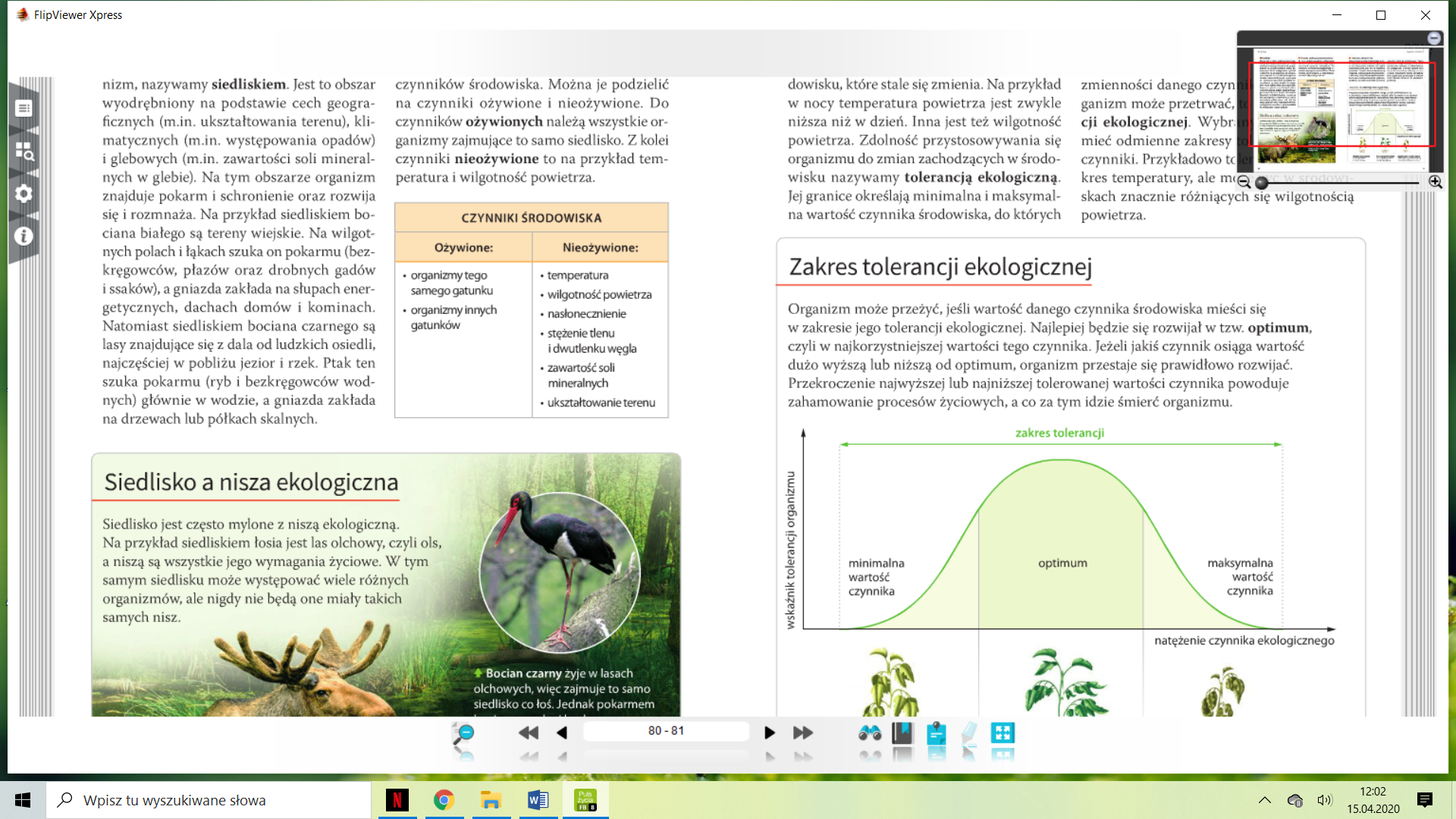 Organizm żyje w środowisku który stale się zmienia (np. zmiana temperatury w ciągu doby). Jest przystosowany do tych zmian.Tolerancja ekologiczna – to zdolność organizmu do przystosowania się do zmian w środowisku. Zakres tolerancji ekologicznej - to zakres wartości czynnika środowiska w którym organizm będzie się rozwijał. - organizm najlepiej będzie się rozwijał w tzw. optimum. - organizm nie będzie się dobrze rozwijał przy skrajnych wartościach czynnika środowiska.Przerysujcie poniższy wykres. Pomińcie rysunki pomidorów ;)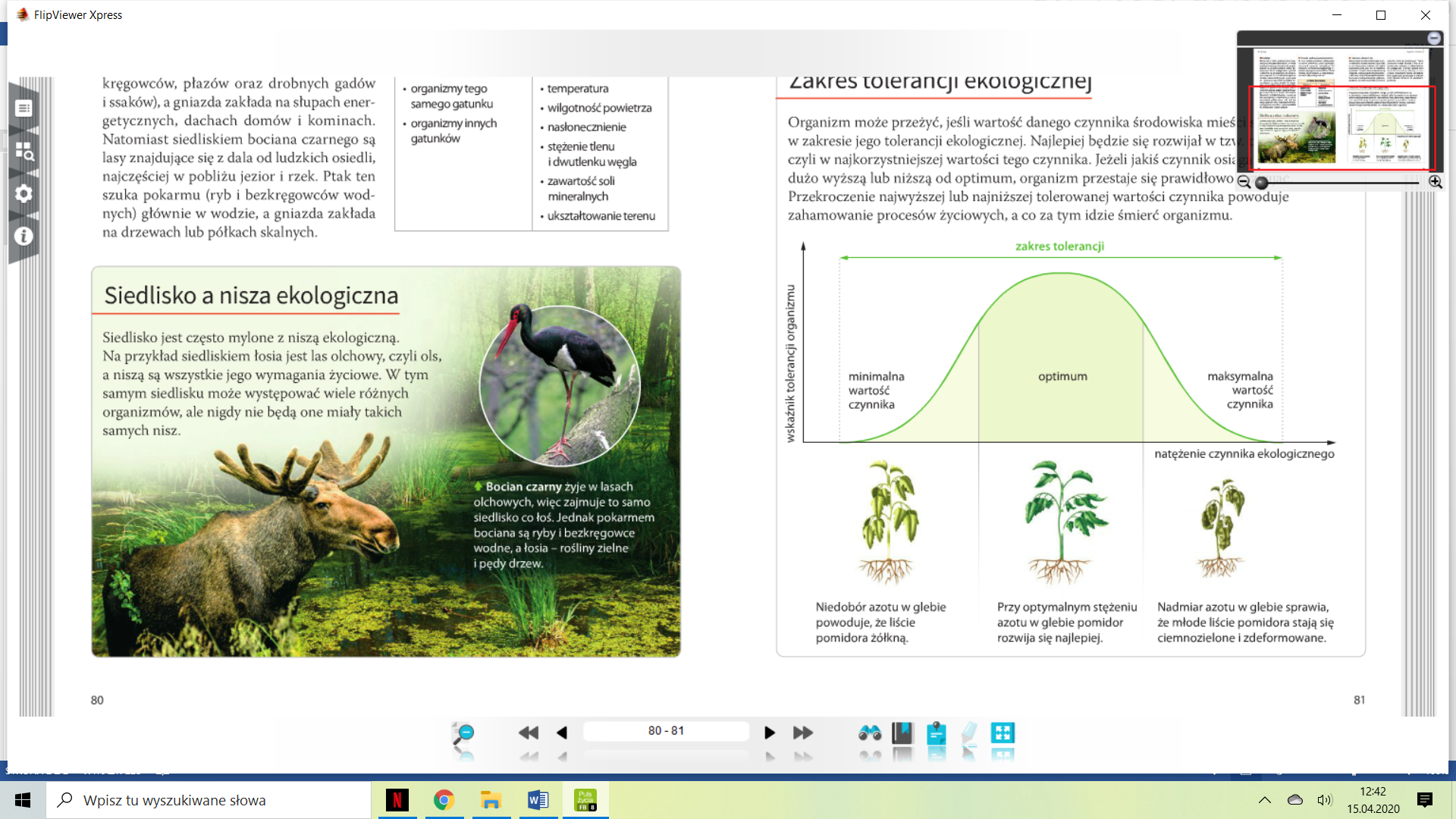 Na zadanie domowe zrób notatkę z wyjaśnieniem czym jest skala porostowa (str 84 – 85 z podręcznika)